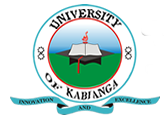 UNIVERSITY OF KABIANGAUNIVERSITY EXAMINATIONS2014/2015 ACADEMIC YEARFOURTH YEAR FIRST SEMESTER EXAMINATIONFOR THE DEGREE OF BACHELOR OF SCENCE IN BIOCHEMISTRYCOURSE CODE: BIO 412COURSE TITLE: FORENSIC AND CLINICAL BIOCHEMISTRYDATE: 3RD DECEMBER, 2014TIME: 9.00 A.M-12.00 NOONINSTRUCTIONS TO CANDIDATES:Answer ALL questions. Use examples and illustrations where applicable.Discuss the liver function tests. (20 marks)Describe the essential vitamins that are necessary for the body to remain healthy and fight diseases. (10 marks)Discuss action, regulation and utility of lactate dehydrogenase in clinical biochemistry. (20 marks)Describe the utility of finger prints in crime detection. (10 marks)What are the general causes and symptoms of anemia? (10 marks)